Приложение к основной образовательной программемуниципальное бюджетное общеобразовательное учреждениегорода Новосибирска «Лицей № 185»РАБОЧАЯ ПРОГРАММА ПО ПРЕДМЕТУТехнологияУчитель: Щапова У.Д., Игишева О.Ю., Решетова В.Д.Учебный год: 2022-2023Классы: 1«26» августа 2022 г.                                                         Октябрьский районПОЯСНИТЕЛЬНАЯЗАПИСКАРабочая программа учебного предмета «Технология» для обучающихся 1 класса на уровне начального общего образования составлена на основе Требований к результатам освоения программы начального общего образования, Федерального государственного образовательного стандарта начального общего образования ФГОС НОО, а также ориентирована на целевые приоритеты духовно-нравственного развития, воспитания и социализации обучающихся, сформулированные в программе воспитания МБОУ Лицей № 185. Программа по учебному предмету «Технология» включает: пояснительную записку, содержаниеобучения, планируемые результаты освоения программы учебного предмета, тематическоепланирование.Пояснительная записка отражает общие цели и задачи изучения предмета, характеристику психологических предпосылок к его изучению младшими школьниками; место в структуре учебногоплана, а также подходы к отбору содержания, планируемым результатам и тематическомупланированию.Содержание обучения раскрывается через модули. Приведён перечень универсальных учебныхдействий — познавательных, коммуникативных и регулятивных, формирование которых может бытьдостигнуто средствами учебного предмета «Технология» с учётом возрастных особенностейобучающихся начальных классов. В первом классе предлагается пропедевтический уровеньформирования УУД, поскольку становление универсальности действий на этом этапе обучениятолько начинается. В познавательных универсальных учебных действиях выделен специальныйраздел «Работа с информацией». С учётом того, что выполнение правил совместной деятельностистроится на интеграции регулятивных УУД (определённые волевые усилия, саморегуляция, самоконтроль, проявление терпения и доброжелательности при налаживании отношений) икоммуникативных УУД (способность вербальными средствами устанавливать взаимоотношения), ихпереченьдан вспециальном разделе— «Совместнаядеятельность».Планируемые результаты включают личностные, метапредметные результаты за период обучения, атакжепредметныедостижениямладшегошкольниказакаждыйгодобучениявначальнойшколе.ОБЩАЯХАРАКТЕРИСТИКАУЧЕБНОГОПРЕДМЕТА«ТЕХНОЛОГИЯ»Предлагаемая программа отражает вариант конкретизации требований Федеральногогосударственного образовательного стандарта начального общего образования по предметнойобласти (предмету) «Технология» и обеспечивает обозначенную в нём содержательнуюсоставляющуюпо данному учебному предмету.В соответствии с требованиями времени и инновационными установками отечественногообразования, обозначенными во ФГОС НОО, данная программа обеспечивает реализациюобновлённой концептуальной идеи учебного предмета «Технология». Её особенность состоит вформировании у обучающихся социально ценных качеств, креативности и общей культуры личности.Новые социально-экономические условия требуют включения каждого учебного предмета в данныйпроцесс, а уроки технологии обладают большими специфическими резервами для решения даннойзадачи, особенно на уровне начального образования. В частности, курс технологии обладаетвозможностями в укреплении фундамента для развития умственной деятельности обучающихсяначальныхклассов.Вкурсетехнологииосуществляетсяреализацияширокогоспектрамежпредметныхсвязей.Математика — моделирование, выполнение расчётов, вычислений, построение форм с учетомосновгеометрии,работасгеометрическимифигурами,телами,именованнымичислами.Изобразительноеискусство—использованиесредствхудожественнойвыразительности,законовиправилдекоративно-прикладного искусстваи дизайна.Окружающиймир—природныеформыиконструкциикакуниверсальныйисточникинженерно-художественныхидейдлямастера;природакакисточниксырья,этнокультурныетрадиции.Роднойязык—использованиеважнейшихвидовречевойдеятельностииосновныхтиповучебныхтекстоввпроцессеанализазаданийиобсуждениярезультатовпрактическойдеятельности.Литературноечтение—работастекстамидлясозданияобраза,реализуемоговизделии.Важнейшая особенность уроков технологии в начальной школе — предметно-практическая деятельность как необходимая составляющая целостного процесса интеллектуального, а также духовного и нравственного развития обучающихся младшего школьного возраста.Продуктивная предметная деятельность на уроках технологии является основой формирования познавательных способностей школьников, стремления активно знакомиться с историей материальной культуры и семейных традиций своего и других народов и уважительного отношения к ним.Занятия продуктивной деятельностью закладывают основу для формирования у обучающихся социально-значимых практических умений и опыта преобразовательной творческой деятельности как предпосылки для успешной социализации личности младшего школьника.На уроках технологии ученики овладевают основами проектной деятельности, которая направлена на развитие творческих черт личности, коммуникабельности, чувства ответственности, умения искать и использовать информацию.ЦЕЛИ ИЗУЧЕНИЯ УЧЕБНОГО ПРЕДМЕТА «ТЕХНОЛОГИЯ»Основной целью предмета является успешная социализация обучающихся, формирование у нихфункциональной грамотности на базе освоения культурологических и конструкторско-технологических знаний (о рукотворном мире и общих правилах его создания в рамках историческименяющихся технологий) и соответствующих им практических умений, представленных всодержанииучебного предмета.Для реализации основной цели и концептуальной идеи данного предмета необходимо решениесистемыприоритетныхзадач:образовательных,развивающихивоспитательных.Образовательныезадачикурса:формирование общих представлений о культуре и организации трудовой деятельности как важнойчастиобщей культуры человека;становление элементарных базовых знаний и представлений о предметном (рукотворном) мире какрезультате деятельности человека, его взаимодействии с миром природы, правилах и технологияхсоздания,историческиразвивающихсяисовременныхпроизводствахипрофессиях;формирование основ чертёжно-графической грамотности, умения работать с простейшейтехнологическойдокументацией(рисунок, чертёж,эскиз, схема);формирование элементарных знаний и представлений о различных материалах, технологиях ихобработкии соответствующих умений.Развивающиезадачи:развитие сенсомоторных процессов, психомоторной координации, глазомера через формированиепрактическихумений;расширениекультурногокругозора,развитиеспособноститворческогоиспользованияполученныхзнанийи умений впрактической деятельности;развитие познавательных психических процессов и приёмов умственной деятельности посредствомвключениямыслительныхопераций входевыполненияпрактическихзаданий;развитиегибкостиивариативностимышления,способностейкизобретательскойдеятельности.Воспитательныезадачи:воспитание уважительного отношения к людям труда, к культурным традициям, пониманияценностипредшествующихкультур, отражённыхвматериальном мире;развитие социально ценных личностных качеств: организованности, аккуратности, добросовестногои ответственного отношения к работе, взаимопомощи, волевой саморегуляции, активности иинициативности;воспитаниеинтересаитворческогоотношениякпродуктивнойсозидательнойдеятельности,мотивации успеха и достижений, стремления к творческой самореализации;становление экологического сознания, внимательного и вдумчивого отношения к окружающей природе, осознание взаимосвязи рукотворного мира с миром природы;воспитание положительного отношения к коллективному труду, применение правил культуры общения, проявление уважения к взглядам и мнению других людей.МЕСТО УЧЕБНОГО ПРЕДМЕТА «ТЕХНОЛОГИЯ» В УЧЕБНОМ ПЛАНЕСогласно требованиям ФГОС общее число часов на изучение курса «Технология» в 1классе—33 часа (по 1 часу в неделю)СОДЕРЖАНИЕ УЧЕБНОГО ПРЕДМЕТАТехнологии, профессии и производстваПриродакакисточниксырьевыхресурсовитворчествамастеров.Красота и разнообразие природных форм, их передача в изделиях из различных материалов.Наблюдения природы и фантазия мастера — условия создания изделия. Бережное отношение кприроде. Общее понятие об изучаемых материалах, их происхождении, разнообразии. Подготовка кработе. Рабочее место, его организация в зависимости от вида работы. Рациональное размещение нарабочем месте материалов и инструментов; поддержание порядка во время работы; уборка поокончанииработы.Рациональноеибезопасноеиспользованиеихранениеинструментов.Профессии родных и знакомых. Профессии, связанные с изучаемыми материалами и производствами. Профессии сферы обслуживания.ТрадицииипраздникинародовРоссии,ремёсла,обычаи.ТехнологииручнойобработкиматериаловБережное, экономное и рациональное использование обрабатываемых материалов. Использованиеконструктивныхособенностей материаловпри изготовленииизделий.Основные технологические операции ручной обработки материалов: разметка деталей, выделениедеталей, формообразование деталей, сборка изделия, отделка изделия или его деталей. Общеепредставление.Способы разметки деталей: на глаз и от руки, по шаблону, по линейке (как направляющемуинструменту без откладывания размеров) с опорой на рисунки, графическую инструкцию,простейшую схему. Чтение условных графических изображений (называние операций, способов иприёмов работы, последовательности изготовления изделий). Правила экономной и аккуратнойразметки. Рациональная разметка и вырезание нескольких одинаковых деталей из бумаги. Способысоединения деталей в изделии: с помощью пластилина, клея, скручивание, сшивание и др. Приёмы иправила аккуратной работы с клеем. Отделка изделия или его деталей (окрашивание, вышивка,аппликацияи др.).Подбор соответствующих инструментов и способов обработки материалов в зависимости от ихсвойств и видов изделий. Инструменты и приспособления (ножницы, линейка, игла, гладилка, стека,шаблони др.),их правильное,рациональное ибезопасное использование.Пластические массы, их виды (пластилин, пластика и др.). Приёмы изготовления изделий доступнойпо сложности формы из них: разметка на глаз, отделение части (стекой, отрыванием), приданиеформы.Наиболее распространённые виды бумаги. Их общие свойства. Простейшие способы обработкибумаги различных видов: сгибание и складывание, сминание, обрывание, склеивание и др. Резаниебумагиножницами.Правилабезопаснойработы,передачиихраненияножниц.Картон.Виды природных материалов (плоские — листья и объёмные — орехи, шишки, семена, ветки).Приёмы работы с природными материалами: подбор материалов в соответствии с замыслом,составление композиции, соединение деталей (приклеивание, склеивание с помощью прокладки,соединениес помощьюпластилина).Общее представление о тканях (текстиле), их строении и свойствах. Швейные инструменты иприспособления (иглы, булавки и др.). Отмеривание и заправка нитки в иголку, строчка прямогостежка.Использованиедополнительныхотделочныхматериалов.КонструированиеимоделированиеПростыеиобъёмныеконструкцииизразныхматериалов(пластическиемассы,бумага,текстильидр.) и способы их создания. Общее представление о конструкции изделия; детали и части изделия, ихвзаимное расположение в общей конструкции. Способы соединения деталей в изделиях из разныхматериалов. Образец, анализ конструкции образцов изделий, изготовление изделий по образцу,рисунку.Конструированиепомодели(наплоскости).Взаимосвязьвыполняемогодействияи результата. Элементарное прогнозирование порядка действий в зависимости отжелаемого/необходимого результата; выбор способа работы в зависимости от требуемогорезультата/замысла.Информационно-коммуникативныетехнологииДемонстрация учителем готовых материалов на информационных носителях.Информация.Виды информации.Универсальныеучебныедействия(пропедевтическийуровень)ПознавательныеУУД:ориентироваться в терминах, используемых в технологии (в пределах изученного);воспринимать и использовать предложенную инструкцию (устную, графическую);анализироватьустройствопростыхизделийпообразцу,рисунку,выделятьосновныеивторостепенныесоставляющиеконструкции;сравниватьотдельныеизделия(конструкции),находитьсходствоиразличиявихустройстве.Работасинформацией:восприниматьинформацию(представленнуювобъясненииучителяиливучебнике),использоватьеёвработе;понимать и анализировать простейшую знаково-символическую информацию (схема, рисунок) истроитьработу всоответствии с ней.КоммуникативныеУУД:участвовать в коллективном обсуждении: высказывать собственное мнение, отвечать на вопросы,выполнять правила этики общения: уважительное отношение к одноклассникам, внимание к мнениюдругого;строить несложные высказывания, сообщения в устной форме (по содержанию изученных тем).РегулятивныеУУД:приниматьиудерживатьвпроцесседеятельностипредложеннуюучебнуюзадачу;действовать по плану, предложенному учителем, работать с опорой на графическую инструкциюучебника,приниматьучастиевколлективномпостроениипростогопланадействий;пониматьиприниматькритерииоценкикачестваработы,руководствоватьсяимивпроцессеанализаиоценки выполненных работ;организовыватьсвоюдеятельность:производитьподготовкукурокурабочегоместа,поддерживатьнанёмпорядоквтечение урока,производитьнеобходимуюуборку поокончанииработы;выполнятьнесложныедействияконтроляиоценкипопредложеннымкритериям.Совместнаядеятельность:проявлять положительное отношение к включению в совместную работу, к простым видамсотрудничества;принимать участие в парных, групповых, коллективных видах работы, в процессе изготовленияизделийосуществлятьэлементарноесотрудничество.ПЛАНИРУЕМЫЕРЕЗУЛЬТАТЫОСВОЕНИЯУЧЕБНОГОПРЕДМЕТА«ТЕХНОЛОГИЯ»НАУРОВНЕНАЧАЛЬНОГООБЩЕГООБРАЗОВАНИЯЛИЧНОСТНЫЕРЕЗУЛЬТАТЫОБУЧАЮЩЕГОСЯВ результате изучения предмета «Технология» у обучающегося будут сформированы следующиеличностныеновообразования:первоначальныепредставленияосозидательноминравственномзначениитрудавжизничеловекаиобщества;уважительное отношениектрудуи творчествумастеров;осознание роли человека и используемых им технологий в сохранении гармоническогососуществования рукотворного мира с миром природы; ответственное отношение к сохранениюокружающейсреды;понимание культурно-исторической ценности традиций, отражённых в предметном мире; чувствосопричастности к культуре своего народа, уважительное отношение к культурным традициям другихнародов;проявление способности к эстетической оценке окружающей предметной среды; эстетическиечувства — эмоционально-положительное восприятие и понимание красоты форм и образовприродныхобъектов,образцовмировойиотечественнойхудожественнойкультуры;проявлениеположительногоотношенияиинтересакразличнымвидамтворческойпреобразующейдеятельности, стремление к творческой самореализации; мотивация к творческому труду, работе нарезультат;способностькразличнымвидампрактическойпреобразующейдеятельности;проявление устойчивых волевых качества и способность к саморегуляции: организованность,аккуратность,трудолюбие,ответственность,умениесправлятьсясдоступнымипроблемами;готовность вступать в сотрудничество с другими людьми с учётом этики общения; проявлениетолерантностии доброжелательности.МЕТАПРЕДМЕТНЫЕРЕЗУЛЬТАТЫОБУЧАЮЩЕГОСЯКконцуобученияуобучающегосяформируютсяследующиеуниверсальныеучебныедействия.ПознавательныеУУД:ориентироваться в терминах и понятиях, используемых в технологии (в пределах изученного),использоватьизученнуютерминологиювсвоихустныхиписьменныхвысказываниях;осуществлятьанализобъектовиизделийсвыделениемсущественныхинесущественныхпризнаков;сравниватьгруппыобъектов/изделий,выделятьвнихобщееиразличия;делать обобщения (технико-технологического и декоративно-художественного характера) поизучаемойтематике;использовать схемы, модели и простейшие чертежи в собственной практической творческойдеятельности;комбинировать и использовать освоенные технологии при изготовлении изделий в соответствии стехнической,технологическойилидекоративно-художественной задачей;понимать необходимость поиска новых технологий на основе изучения объектов и законовприроды,доступногоисторическогоисовременногоопытатехнологическойдеятельности.Работасинформацией:осуществлять поиск необходимой для выполнения работы информации в учебнике и другихдоступныхисточниках,анализироватьеёиотбиратьвсоответствиисрешаемойзадачей;анализироватьииспользоватьзнаково-символическиесредствапредставленияинформациидлярешениязадачвумственнойиматериализованнойформе;выполнятьдействиямоделирования,работать с моделями;использовать средства информационно-коммуникационных технологий для решения учебных и практических задач (в том числе Интернет с контролируемым выходом), оценивать объективность и информации, и возможности её использования для решения конкретных учебных задач;следовать при выполнении работы инструкциям учителя или представленным в других информационных источниках.Коммуникативные УУД:Вступать в диалог, задавать собеседнику вопросы, использовать реплики-уточнения и дополнения; формулировать собственное мнение и идеи, аргументированно их излагать; выслушивать разные мнения, учитывать их в диалоге;создавать тексты-описания на основе наблюдений (рассматривания) изделий декоративно-прикладного искусства народов России;строить рассуждения о связях природного и предметного мира, простые суждения (небольшие тексты) об объекте, его строении, свойствах и способах создания;объяснятьпоследовательностьсовершаемыхдействийприсозданииизделия.Регулятивные УУД:рационально организовывать свою работу (подготовка рабочего места, поддержание и наведение порядка, уборка после работы);выполнять правила безопасности труда при выполнении работы; планировать работу, соотносить свои действия с поставленной целью;устанавливать причинно-следственные связи между выполняемыми действиями и их результатами, прогнозировать действия для получения необходимых результатов;выполнять действия контроля и оценки; вносить необходимые коррективы в действие после его завершения на основе его оценки и учёта характера сделанных ошибок;проявлять волевую саморегуляцию при выполнении работы.Совместная деятельность:организовывать под руководством учителя и самостоятельно совместную работу в группе: обсуждать задачу, распределять роли, выполнять функции руководителя/лидера и подчинённого; осуществлять продуктивное сотрудничество;проявлять интерес к работе товарищей; в доброжелательной форме комментировать и оценивать их достижения, высказывать свои предложения и пожелания; оказывать при необходимости помощь;понимать особенности проектной деятельности, выдвигать несложные идеи решений предлагаемых проектных заданий, мысленно создавать конструктивный замысел, осуществлять выбор средств и способов для его практического воплощения; предъявлять аргументы для защиты продукта проектной деятельности.ПРЕДМЕТНЫЕ РЕЗУЛЬТАТЫ ОСВОЕНИЯ КУРСА «ТЕХНОЛОГИЯ»К концу обучения в первом классе обучающийся научится:правильно организовывать свой труд: своевременно подготавливать и убирать рабочее место, поддерживать порядок на нём в процессе труда;применять правила безопасной работы ножницами, иглой и аккуратной работы с клеем; действовать по предложенному образцу в соответствии с правилами рациональной разметки(разметка на изнаночной стороне материала; экономия материала при разметке);определять названия и назначение основных инструментов и приспособлений для ручного труда (линейка, карандаш, ножницы,игла,шаблон,стекаидр.),использоватьихвпрактическойработе;определять наименования отдельных материалов (бумага, картон, фольга, пластилин, природные,текстильные материалы и пр.) и способы их обработки (сгибание, отрывание, сминание, резание, лепка и пр.); выполнять доступные технологические приёмы ручной обработки материалов при изготовлении изделий;ориентироваться в наименованиях основных технологических операций: разметка деталей, выделение деталей, сборка изделия;выполнять разметку деталей сгибанием, по шаблону, на глаз, от руки; выделение деталей способами обрывания, вырезания и др.; сборку изделий с помощью клея, ниток и др.;оформлять изделия строчкой прямого стежка;понимать смысл понятий «изделие», «деталь изделия», «образец», «заготовка», «материал»,«инструмент», «приспособление», «конструирование», «аппликация»; выполнять задания с опорой на готовый план;обслуживать себя во время работы: соблюдать порядок на рабочем месте, ухаживать за инструментами и правильно хранить их; соблюдать правила гигиены труда;рассматривать и анализировать простые по конструкции образцы (по вопросам учителя); анализировать простейшую конструкцию изделия: выделять основные и дополнительные детали, называть их форму, определять взаимное расположение, виды соединения; способы изготовления;распознавать изученные виды материалов (природные, пластические, бумага, тонкий картон, текстильные, клей и др.),их свойства (цвет, фактура, форма, гибкость и др.);называть ручные инструменты (ножницы, игла, линейка) и приспособления (шаблон, стека, булавки и др.), безопасно хранить и работать ими;различать материалы инструменты по их назначению;называть и выполнять последовательность изготовления несложных изделий: разметка, резание, сборка, отделка;качественно выполнять операции и приёмы по изготовлению несложных изделий: экономно выполнять разметку деталей на глаз, от руки, по шаблону, по линейке (как направляющему инструменту без откладывания размеров); точно резать ножницами по линиям разметки; придавать форму деталям и изделию сгибанием, складыванием, вытягиванием, отрыванием, сминанием, лепкой и пр.; собирать изделия с помощью клея, пластических масс и др.; эстетично и аккуратно выполнять отделку раскрашиванием, аппликацией, строчкой прямого стежка;использовать для сушки плоских изделий пресс;с помощью учителя выполнять практическую работу и самоконтроль с опорой на инструкционную карту, образец, шаблон;различать разборные и неразборные конструкции несложных изделий;понимать простейшие виды технической документации (рисунок, схема), конструировать и моделировать изделия из различных материалов по образцу, рисунку;осуществлять элементарное сотрудничество, участвовать в коллективных работах под руководством учителя;выполнять несложные коллективные работы проектного характера	ТЕМАТИЧЕСКОЕПЛАНИРОВАНИЕПОУРОЧНОЕПЛАНИРОВАНИЕУЧЕБНО-МЕТОДИЧЕСКОЕОБЕСПЕЧЕНИЕОБРАЗОВАТЕЛЬНОГОПРОЦЕССАОБЯЗАТЕЛЬНЫЕУЧЕБНЫЕМАТЕРИАЛЫДЛЯУЧЕНИКАТехнология,1класс/Лутцева Е.А., Общество с ограниченной ответственностью «Издательский центр ВЕНТАНА-ГРАФ»; Акционерное общество «Издательство Просвещение»;Введитесвойвариант:МЕТОДИЧЕСКИЕМАТЕРИАЛЫДЛЯУЧИТЕЛЯ«Единоеокнодоступакобразовательнымресурсам»-http://windows.edu/ru«Единаяколлекцияцифровыхобразовательныхресурсов»-http://school-collektion.edu/ru«Федеральный центр информационных образовательных ресурсов» -http://fcior.edu.ru,http://eor.edu.ruКаталогобразовательныхресурсовсетиИнтернетдляшколыhttp://katalog.iot.ru/Библиотекаматериаловдляначальнойшколыhttp://www.nachalka.com/bibliotekaMеtodkabinet.eu:информационно-методическийкабинетhttp://www.metodkabinet.eu/Каталогобразовательныхресурсовсети«Интернет»http://catalog.iot.ruРоссийскийобразовательныйпорталhttp://www.school.edu.ruПортал«Российскоеобразованиеhttp://www.edu.ruЦИФРОВЫЕ  ОБРАЗОВАТЕЛЬНЫЕ РЕСУРСЫ  И  РЕСУРСЫ  СЕТИ  ИНТЕРНЕТhttp://pedsovet.suhttp://multiurok.ruhttp://infourok.ruhttp://viki.rdf.ru/https://nsportal.ru/https://resh.edu.ru/http://stranamasterov.ru/МАТЕРИАЛЬНО-ТЕХНИЧЕСКОЕ ОБЕСПЕЧЕНИЕ ОБРАЗОВАТЕЛЬНОГО ПРОЦЕССАУЧЕБНОЕ ОБОРУДОВАНИЕТаблицы к основным разделам материала, содержащегося в программе. Образцы наборов бумаги, картона, текстиля. Инструменты для работы.ОБОРУДОВАНИЕ  ДЛЯ  ПРОВЕДЕНИЯ  ПРАКТИЧЕСКИХ  РАБОТКлассная магнитная доска.Настенная доска с приспособлением для крепления картинок.КолонкиКомпьютерМультимедийное оборудованиеРассмотренона заседании методического объединенияпротокол № 1 от «26» августа 2022 г.    Утверждаю директор ________И. В. Онищенкоприказ №____ от «29» августа 2022 г.Принятона заседании педагогического советапротокол № 1 от «29» августа 2022 г.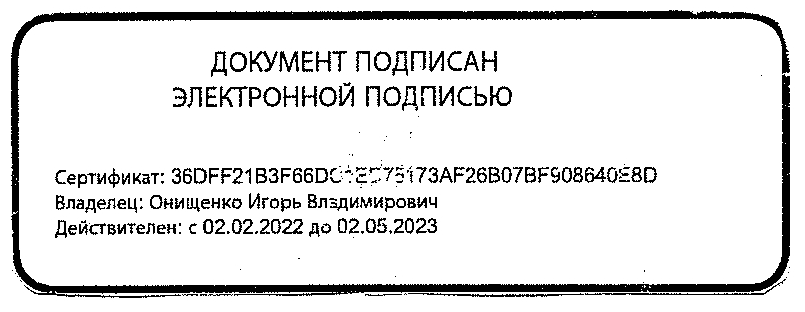 №п/пНаименование разделов и тем программыКоличество часовКоличество часовКоличество часовДата изученияВидыдеятельностиВиды,формыконтроляЭлектронные(цифровые)образовательныересурсы№п/пНаименование разделов и тем программывсегоконтрольные работыПрактические работыДата изученияВидыдеятельностиВиды,формыконтроляЭлектронные(цифровые)образовательныересурсыМодуль1. ТЕХНОЛОГИИ, ПРОФЕССИИ И ПРОИЗВОДСТВАМодуль1. ТЕХНОЛОГИИ, ПРОФЕССИИ И ПРОИЗВОДСТВАМодуль1. ТЕХНОЛОГИИ, ПРОФЕССИИ И ПРОИЗВОДСТВАМодуль1. ТЕХНОЛОГИИ, ПРОФЕССИИ И ПРОИЗВОДСТВАМодуль1. ТЕХНОЛОГИИ, ПРОФЕССИИ И ПРОИЗВОДСТВАМодуль1. ТЕХНОЛОГИИ, ПРОФЕССИИ И ПРОИЗВОДСТВАМодуль1. ТЕХНОЛОГИИ, ПРОФЕССИИ И ПРОИЗВОДСТВАМодуль1. ТЕХНОЛОГИИ, ПРОФЕССИИ И ПРОИЗВОДСТВАМодуль1. ТЕХНОЛОГИИ, ПРОФЕССИИ И ПРОИЗВОДСТВА1.1.Природа как источник сырьевых ресурсов и100В соответствии с ктпФормировать общее понятие об изучаемых материалах, их происхождение,Устныйhttp://pedsovet.suтворчествамастеровразнообразиеиосновныесвойства,пониматьотличиематериаловотопрос;http://multiurok.ruинструментовиприспособлений;http://infourok.ruhttp://viki.rdf.ru/https://nsportal.ru/https://resh.edu.ru/http://stranamasterov.ru/1.2.Общее понятие об изучаемых материалах, их100рассматриватьвозможностииспользования,примененияизучаемыхУстныйhttp://pedsovet.suпроисхождении, разнообразииматериаловприизготовленииизделий,предметовбытаидр.людьмиопрос;http://multiurok.ruразныхпрофессий;http://infourok.ruhttp://viki.rdf.ru/https://nsportal.ru/https://resh.edu.ru/http://stranamasterov.ru/1.3.Подготовкакработе.Рабочееместо,его201подготавливатьрабочееместовзависимостиотвидаработы.РациональноПрактическаяhttp://pedsovet.suорганизациявзависимостиотвидаработыразмещатьнарабочемместематериалыиинструменты;поддерживатьработа;http://multiurok.ruпорядоквовремяработы;убиратьрабочееместопоокончанииработыподустныйhttp://infourok.ruруководствомучителя;опрос;http://viki.rdf.ru/https://nsportal.ru/https://resh.edu.ru/http://stranamasterov.ru/1.4.Профессииродныхизнакомых.Профессии,100изучатьвозможностииспользованияизучаемыхинструментовиУстныйhttp://pedsovet.suсвязанныесизучаемымиматериаламииприспособленийлюдьмиразныхпрофессий;опрос;http://multiurok.ruпроизводствами.Профессиисферыhttp://infourok.ruобслуживанияhttp://viki.rdf.ru/https://nsportal.ru/https://resh.edu.ru/http://stranamasterov.ru/1.5.Традиции и праздники народов России,100Приводить примеры традиций и праздников народов России, ремёсел,Устныйhttp://pedsovet.suремёсла, обычаиобычаевипроизводств,связанныхсизучаемымиматериаламииопрос;http://multiurok.ruпроизводствами;http://infourok.ruhttp://viki.rdf.ru/https://nsportal.ru/https://resh.edu.ru/http://stranamasterov.ru/Итого по модулюИтого по модулю6Модуль2.ТЕХНОЛОГИИРУЧНОЙОБРАБОТКИМАТЕРИАЛОВМодуль2.ТЕХНОЛОГИИРУЧНОЙОБРАБОТКИМАТЕРИАЛОВМодуль2.ТЕХНОЛОГИИРУЧНОЙОБРАБОТКИМАТЕРИАЛОВМодуль2.ТЕХНОЛОГИИРУЧНОЙОБРАБОТКИМАТЕРИАЛОВМодуль2.ТЕХНОЛОГИИРУЧНОЙОБРАБОТКИМАТЕРИАЛОВМодуль2.ТЕХНОЛОГИИРУЧНОЙОБРАБОТКИМАТЕРИАЛОВМодуль2.ТЕХНОЛОГИИРУЧНОЙОБРАБОТКИМАТЕРИАЛОВМодуль2.ТЕХНОЛОГИИРУЧНОЙОБРАБОТКИМАТЕРИАЛОВМодуль2.ТЕХНОЛОГИИРУЧНОЙОБРАБОТКИМАТЕРИАЛОВ2.1.Бережное,экономноеирациональное101подруководствомучителяорганизовыватьсвоюдеятельность:Практическаяhttp://pedsovet.suиспользованиеобрабатываемыхматериалов.подготавливатьрабочееместодляработысбумагойикартоном,работа;http://multiurok.ruИспользованиеконструктивныхправильноирациональноразмещатьинструментыиматериалыhttp://infourok.ruособенностейматериаловприизготовлениивсоответствиисиндивидуальнымиособенностямиобучающихся,http://viki.rdf.ru/изделийвпроцессевыполненияизделияконтролироватьипринеобходимостиhttps://nsportal.ru/восстанавливатьпорядокнарабочемместе;убиратьрабочееместо;https://resh.edu.ru/http://stranamasterov.ru/2.2.Основныетехнологическиеоперацииручной101подруководствомучителяорганизовыватьсвоюдеятельность:Практическаяhttp://pedsovet.suобработкиматериалов:разметкадеталей,подготавливатьрабочееместодляработысбумагойикартоном,работа;http://multiurok.ruвыделениедеталей,формообразованиеправильноирациональноразмещатьинструментыиматериалыhttp://infourok.ruдеталей,сборкаизделия,отделкаизделияиливсоответствиисиндивидуальнымиособенностямиобучающихся,http://viki.rdf.ru/егодеталейвпроцессевыполненияизделияконтролироватьипринеобходимостиhttps://nsportal.ru/восстанавливатьпорядокнарабочемместе;убиратьрабочееместо;https://resh.edu.ru/http://stranamasterov.ru/2.3.Способыразметкидеталей:наглазиотруки,101подруководствомучителяорганизовыватьсвоюдеятельность:Практическаяhttp://pedsovet.suпошаблону,полинейке(какподготавливатьрабочееместодляработысбумагойикартоном,работа;http://multiurok.ruнаправляющемуинструментубезправильноирациональноразмещатьинструментыиматериалыhttp://infourok.ruоткладыванияразмеров)сопоройнавсоответствиисиндивидуальнымиособенностямиобучающихся,http://viki.rdf.ru/рисунки,графическуюинструкцию,впроцессевыполненияизделияконтролироватьипринеобходимостиhttps://nsportal.ru/простейшуюсхемувосстанавливатьпорядокнарабочемместе;убиратьрабочееместо;https://resh.edu.ru/http://stranamasterov.ru/2.4.Чтениеусловныхграфическихизображений101читатьпростыеграфическиесхемыизготовленияизделияивыполнятьПрактическаяhttp://pedsovet.su(называниеопераций,способовиприёмовизделиепозаданнойсхемеподруководствомучителя;работа;http://multiurok.ruработы,последовательностиизготовленияhttp://infourok.ruизделий)http://viki.rdf.ru/https://nsportal.ru/https://resh.edu.ru/http://stranamasterov.ru/2.5.Правилаэкономнойиаккуратнойразметки.101соблюдатьтехникубезопаснойработыинструментамииПрактическаяhttp://pedsovet.suРациональнаяразметкаивырезаниеприспособлениями;работа;http://multiurok.ruнесколькиходинаковыхдеталейизбумагиприменятьправилабезопаснойиаккуратнойработыножницами,клеем;http://infourok.ruhttp://viki.rdf.ru/https://nsportal.ru/https://resh.edu.ru/http://stranamasterov.ru/2.6.Способысоединениядеталейвизделии:с101соблюдатьтехникубезопаснойработыинструментамииПрактическаяhttp://pedsovet.suпомощьюпластилина,клея,скручивание,приспособлениями;работа;http://multiurok.ruсшиваниеидр.Приёмыиправилаприменятьправилабезопаснойиаккуратнойработыножницами,клеем;http://infourok.ruаккуратнойработысклеемhttp://viki.rdf.ru/https://nsportal.ru/https://resh.edu.ru/http://stranamasterov.ru/2.7.Отделкаизделияилиегодеталей101анализироватьдекоративно-художественныевозможностиразныхПрактическаяhttp://pedsovet.su(окрашивание,вышивка,аппликацияидр.)способовобработкибумаги,например,вырезаниедеталейизбумагииработа;http://multiurok.ruобрываниепальцами);http://infourok.ruhttp://viki.rdf.ru/https://nsportal.ru/https://resh.edu.ru/http://stranamasterov.ru/2.8.Подбор соответствующих инструментов испособов обработки материалов взависимостиотихсвойствивидовизделий101выполнять рациональную разметку (разметка на изнаночной сторонематериала;экономияматериалаприразметке)сгибанием,пошаблону,наглаз и от руки, по линейке (как направляющему инструменту безоткладыванияразмеров)сопоройнарисунки,графическуюинструкцию,простейшуюсхему;выполнятьвыделениедеталейспособамиобрывания,вырезания; выполнять сборку изделия с помощью клея и другимиспособами; выполнять отделку изделия или его деталей (окрашивание,аппликацияидр.);Практическаяработа;http://pedsovet.suhttp://multiurok.ruhttp://infourok.ruhttp://viki.rdf.ru/https://nsportal.ru/https://resh.edu.ru/http://stranamasterov.ru/2.9.Пластическиемассы,ихвиды(пластилин,пластикаидр.).101Использоватьстекиприработеспластичнымиматериалами,атакжеприотделкеизделияилиегодеталей;Практическаяработа;http://pedsovet.suhttp://multiurok.ruhttp://infourok.ruhttp://viki.rdf.ru/https://nsportal.ru/https://resh.edu.ru/http://stranamasterov.ru/2.10.Наиболеераспространённыевидыбумаги.Ихобщие свойства. Простейшие способыобработкибумагиразличныхвидов:сгибаниеи складывание, сминание, обрывание,склеиваниеидр.101подруководствомучителянаблюдать,сравнивать,сопоставлятьсвойствабумаги (состав, цвет, прочность); определять виды бумаги по цвету,толщине, прочности. Осваивать отдельные приёмы работы с бумагой(сгибание и складывание, сминание, обрывание, склеивание, резаниебумаги ножницами и др.), правила безопасной работы, правила разметкидеталей(экономияматериала,аккуратность);Практическаяработа;http://pedsovet.suhttp://multiurok.ruhttp://infourok.ruhttp://viki.rdf.ru/https://nsportal.ru/https://resh.edu.ru/http://stranamasterov.ru/2.11.Резание бумаги ножницами. Правилабезопаснойработы,передачиихраненияножниц.Картон202применятьправилабезопаснойиаккуратнойработыножницами,клеем;Практическаяработа;http://pedsovet.suhttp://multiurok.ruhttp://infourok.ruhttp://viki.rdf.ru/https://nsportal.ru/https://resh.edu.ru/http://stranamasterov.ru/2.12.Виды природных материалов (плоские —листьяиобъёмные—орехи,шишки,семена,ветки)101Отбиратьприродныйматериалвсоответствиисвыполняемымизделием;Практическаяработа;http://pedsovet.suhttp://multiurok.ruhttp://infourok.ruhttp://viki.rdf.ru/https://nsportal.ru/https://resh.edu.ru/http://stranamasterov.ru/2.13.Общеепредставлениеотканях(текстиле),ихстроенииисвойствах101Под руководством учителя применять правила безопасной и аккуратной работы ножницами, иглой и др.;Практическаяработа;http://pedsovet.suhttp://multiurok.ruhttp://infourok.ruhttp://viki.rdf.ru/https://nsportal.ru/https://resh.edu.ru/http://stranamasterov.ru/2.14.Использование дополнительных отделочныхматериалов101Изготавливатьизделиянаосновевышивкистрочкойпрямогостежка;Практическаяработа;http://pedsovet.suhttp://multiurok.ruhttp://infourok.ruhttp://viki.rdf.ru/https://nsportal.ru/https://resh.edu.ru/http://stranamasterov.ru/ИтогопомодулюИтогопомодулю15Модуль3.КОНСТРУИРОВАНИЕИМОДЕЛИРОВАНИЕМодуль3.КОНСТРУИРОВАНИЕИМОДЕЛИРОВАНИЕМодуль3.КОНСТРУИРОВАНИЕИМОДЕЛИРОВАНИЕМодуль3.КОНСТРУИРОВАНИЕИМОДЕЛИРОВАНИЕМодуль3.КОНСТРУИРОВАНИЕИМОДЕЛИРОВАНИЕМодуль3.КОНСТРУИРОВАНИЕИМОДЕЛИРОВАНИЕМодуль3.КОНСТРУИРОВАНИЕИМОДЕЛИРОВАНИЕМодуль3.КОНСТРУИРОВАНИЕИМОДЕЛИРОВАНИЕМодуль3.КОНСТРУИРОВАНИЕИМОДЕЛИРОВАНИЕ3.1.Простыеиобъёмныеконструкцииизразныхматериалов (пластические массы, бумага,текстильидр.)испособыихсоздания303Изготавливать простые и объёмные конструкции из разных материалов (пластические массы, бумага, текстиль и др.),по модели(на плоскости),рисунку;http://pedsovet.suhttp://multiurok.ruhttp://infourok.ruhttp://viki.rdf.ru/https://nsportal.ru/https://resh.edu.ru/http://stranamasterov.ru/3.2.Общее представление о конструкцииизделия;деталиичастиизделия,ихвзаимноерасположениевобщейконструкции101Иметь общее представление о конструкции изделия, детали и частиизделия,ихвзаимномрасположениивобщейконструкции;анализироватьконструкции образцов изделий, выделять основные и дополнительныедетали конструкции, называть их форму и способ соединения;анализироватьконструкциюизделияпорисунку,фотографии,схеме;Практическаяработа;http://pedsovet.suhttp://multiurok.ruhttp://infourok.ruhttp://viki.rdf.ru/https://nsportal.ru/https://resh.edu.ru/http://stranamasterov.ru/3.3.Способысоединениядеталейвизделияхизразныхматериалов101Использоватьвработеосваиваемыеспособысоединениядеталейвизделияхизразныхматериалов;Практическаяработа;http://pedsovet.suhttp://multiurok.ruhttp://infourok.ruhttp://viki.rdf.ru/https://nsportal.ru/https://resh.edu.ru/http://stranamasterov.ru/3.4.Образец, анализ конструкции образцовизделий,изготовлениеизделийпообразцу,рисунку202Определятьпорядокдействийвзависимостиотжелаемого/необходимогорезультата; выбирать способ работы с опорой на учебник или рабочуютетрадьвзависимостиоттребуемогорезультата/замысла;Практическаяработа;http://pedsovet.suhttp://multiurok.ruhttp://infourok.ruhttp://viki.rdf.ru/https://nsportal.ru/https://resh.edu.ru/http://stranamasterov.ru/3.5.Конструированиепомодели(наплоскости)101Определятьпорядокдействийвзависимостиотжелаемого/необходимогорезультата; выбирать способ работы с опорой на учебник или рабочуютетрадьвзависимостиоттребуемогорезультата/замысла;Практическаяработа;http://pedsovet.suhttp://multiurok.ruhttp://infourok.ruhttp://viki.rdf.ru/https://nsportal.ru/https://resh.edu.ru/http://stranamasterov.ru/3.6.Взаимосвязь выполняемого действия ирезультата. Элементарное прогнозированиепорядка действий в зависимости отжелаемого/необходимого результата; выборспособаработывзависимостиоттребуемогорезультата/замысла211Определятьпорядокдействийвзависимостиотжелаемого/необходимогорезультата; выбирать способ работы с опорой на учебник или рабочуютетрадьвзависимостиоттребуемогорезультата/замысла;Практическаяработа;контрольнаяработа;http://pedsovet.suhttp://multiurok.ruhttp://infourok.ruhttp://viki.rdf.ru/https://nsportal.ru/https://resh.edu.ru/http://stranamasterov.ru/ИтогопомодулюИтогопомодулю10Модуль4.ИНФОРМАЦИОННО-КОММУНИКАТИВНЫЕТЕХНОЛОГИИМодуль4.ИНФОРМАЦИОННО-КОММУНИКАТИВНЫЕТЕХНОЛОГИИМодуль4.ИНФОРМАЦИОННО-КОММУНИКАТИВНЫЕТЕХНОЛОГИИМодуль4.ИНФОРМАЦИОННО-КОММУНИКАТИВНЫЕТЕХНОЛОГИИМодуль4.ИНФОРМАЦИОННО-КОММУНИКАТИВНЫЕТЕХНОЛОГИИМодуль4.ИНФОРМАЦИОННО-КОММУНИКАТИВНЫЕТЕХНОЛОГИИМодуль4.ИНФОРМАЦИОННО-КОММУНИКАТИВНЫЕТЕХНОЛОГИИМодуль4.ИНФОРМАЦИОННО-КОММУНИКАТИВНЫЕТЕХНОЛОГИИМодуль4.ИНФОРМАЦИОННО-КОММУНИКАТИВНЫЕТЕХНОЛОГИИ4.1.Демонстрацияучителемготовыхматериаловнаинформационныхносителях100Анализировать готовые материалы, представленные учителем на информационных носителях;Устныйопрос;http://pedsovet.suhttp://multiurok.ruhttp://infourok.ruhttp://viki.rdf.ru/https://nsportal.ru/https://resh.edu.ru/http://stranamasterov.ru/4.2.Информация.Видыинформации101Выполнять простейшие преобразования информации (например, переводтекстовойинформацииврисуночнуюи/илитабличнуюформу);Практическаяработа;http://pedsovet.suhttp://multiurok.ruhttp://infourok.ruhttp://viki.rdf.ru/https://nsportal.ru/https://resh.edu.ru/http://stranamasterov.ru/ИтогопомодулюИтогопомодулю2ОБЩЕЕКОЛИЧЕСТВОЧАСОВПОПРОГРАММЕОБЩЕЕКОЛИЧЕСТВОЧАСОВПОПРОГРАММЕ33126№п/пТемаурокаКоличествочасовКоличествочасовКоличествочасовДата изученияВиды,формыконтроля№п/пТемаурокавсегоКонтрольные работыПрактические работыДата изученияВиды,формыконтроля1.Природа как источник сырьевых ресурсов и творчества мастеров. Красота и разнообразие природных форм, их передача в изделиях из различных материалов.Наблюдения природы и фантазия мастера— условия создания изделия. Бережное отношение к природе00В соответствии с ктпУстныйопрос;2.Общее понятие об изучаемыхматериалах, ихпроисхождении,разнообразии.100Устныйопрос;3.Рабочее место, егоорганизация в зависимостиотвида работы.Рациональное размещение нарабочем месте материалов иинструментов. поддержаниепорядка во время работы,уборкапоокончанииработы101Практическаяработа;4.Рациональное и безопасноеиспользование и хранениеинструментов.100Устныйопрос;5.Профессии родных изнакомых. Профессии,связанные с изучаемымиматериалами ипроизводствами. Профессиисферыобслуживания.100Устныйопрос;6.Традиции и праздникинародов России, ремёсла,обычаи100Устныйопрос;7.Бережное, экономное ирациональное использованиеобрабатываемых материалов.Использованиеконструктивныхособенностейматериаловприизготовленииизделий.101Практическаяработа;8.Основные технологическиеоперации ручной обработкиматериалов: разметкадеталей, выделение деталей,формообразование деталей,сборка изделия, отделкаизделияилиегодеталей.Общеепредставление.101Практическаяработа;9.Способы разметки деталей:на глаз и от руки,пошаблону, по линейке (какнаправляющему инструментубез откладывания размеров) сопорой на рисунки,графическую инструкцию,простейшуюсхему.101Практическаяработа;10.Чтение условныхграфических изображений(называние операций,способов и приёмов работы,последовательностиизготовленияизделий).101Практическаяработа;11.Правила экономной иаккуратной разметки.Рациональная разметка ивырезание несколькиходинаковых деталей избумаги.101Практическаяработа;12.Способы соединения деталейв изделии: с помощьюпластилина, клея,скручивание, сшивание и др.Приёмы и правилааккуратнойработысклеем.101Практическаяработа;13.Отделка изделия или его деталей (окрашивание, вышивка, аппликация и др.).101Практическая работа;14.Инструменты и приспособления (ножницы, линейка, игла, гладилка, стека, шаблон и др.), их правильное, рациональное и безопасное использование.101Практическая работа;15.Пластические массы, их виды (пластилин, пластика и др.). Приёмы изготовления изделий доступной по сложности формы из них: разметка на глаз, отделение части (стекой, отрыванием), придание формы.101Практическая работа;16.Наиболее распространённые виды бумаги. Их общие свойства. Простейшие способы обработки бумаги различных видов: сгибание и складывание, сминание, обрывание, склеивание и др.101Практическаяработа;17.Резание бумаги ножницами.Правила безопасной работы,передачиихраненияножниц.101Практическаяработа;18.Картон.101Практическаяработа;19.Виды природных материалов(плоские — листья иобъёмные — орехи, шишки,семена, ветки). Приёмыработы с природнымиматериалами: подборматериалов в соответствии сзамыслом, составлениекомпозиции, соединениедеталей (приклеивание,склеивание с помощьюпрокладки,соединениеспомощьюпластилина)101Практическаяработа;20.Общее представление отканях (текстиле), ихстроении и свойствах.Швейные инструменты иприспособления (иглы,булавки и др.). Отмериваниеи заправка нитки в иголку,строчкапрямогостежка.101Практическаяработа;21.Использованиедополнительных отделочныхматериалов101Практическаяработа;22.Простые и объёмныеконструкции из разныхматериалов (пластическиемассы, бумага, текстиль идр.)испособыихсоздания101Практическаяработа;23.Простые и объёмныеконструкции из разныхматериалов (пластическиемассы, бумага, текстиль идр.)испособыихсоздания101Практическаяработа;24.Простые и объёмныеконструкции из разныхматериалов (пластическиемассы, бумага, текстиль идр.)испособыихсоздания101Практическаяработа;25.Общее представление оконструкции изделия, деталии части изделия, их взаимноерасположение в общейконструкции.101Практическаяработа;26.Способы соединения деталейв изделиях из разныхматериалов.101Практическаяработа;27.Образец, анализ конструкцииобразцовизделий101Практическаяработа;28.Изготовление изделий пообразцу,рисунку.101Практическаяработа;29.Конструирование по модели(на плоскости). Взаимосвязьвыполняемого действия ирезультата.101Практическаяработа;30.Элементарноепрогнозирование порядкадействий в зависимости отжелаемого/необходимогорезультата101Практическаяработа;31.Итоговая контрольнаяработа110Контрольнаяработа;32.Демонстрация учителемготовых материалов наинформационныхносителях.100Устныйопрос;33.Информация. Видыинформации101Практическаяработа;ОБЩЕЕ КОЛИЧЕСТВО ЧАСОВ ПО ПРОГРАММЕОБЩЕЕ КОЛИЧЕСТВО ЧАСОВ ПО ПРОГРАММЕ33126